В последние годы отмечается рост распространенности токсикомании среди детей и подростков от 8 до 15 лет.Токсикомания – это вдыхание летучих наркотических веществ, вызывающих привыкание.Причины, которые могут приводить к развитию токсикомании:  низкий уровень образованности семьи;  отсутствие хобби;  неблагоприятная ситуация в семье; неправильное воспитание;  влияние микросреды (друзей);  социальные проблемы; получение удовольствия после вдыхания различных паров Виды токсикомании:1. Средства бытовой и промышленной химии: растворители, краски, лаки, бензин, эфир, клей содержащий толуол. 2. Токсикомания газом: пропан, бутан, изобутан. При вдыхании паров этих веществ углеводороды, входящие в их состав, отравляют центральную нервную систему. Они быстро разрушают мозговые барьеры, вызывают необратимые изменения в коре головного мозга и утрату интеллекта. Некоторые из них также присутствуют в стиральных или моющих средствах. 3. Лекарственная токсикомания: снотворные и транквилизаторы, стимуляторы центральной нервной системы, антигистаминные препараты.Проявление токсикомании: Через несколько дней после первых сеансов у токсикоманов возникает насморк, воспаление слизистой оболочки глаз, затем может развиться бронхит. Также характерны: заторможенность, резкие перепады настроения, отставание в развитии, зависимость от употребляемых веществ. При вдыхании токсического вещества первые признаки появляются через 5 минут — головокружение, шум в ушах, туман в голове. Через 7–10 минут развивается расстройство координации. Ещё через 3 минуты наступает эйфория, нервное возбуждение, безудержное веселье. Затем случаются галлюцинации в течение 10–15 минут. Субъективное время при этом растягивается. Затем наступает спад, и токсикоман вдыхает вещество ещё раз, делая до 7–8 таких циклов. Токсические вещества вызывают хроническое отравление организма, развивается психическая и физическая зависимость. Психическая зависимость при токсикомании может развиться после 2–3 употреблений. Подростком овладевает стремление испытать эйфорию и галлюцинации ещё раз, без таких ощущений возникает дискомфорт. Фазу между вдыханием и появлением галлюцинаций токсикоман забывает — неприятные ощущения не помнит, а эйфорию помнит. Он начинает регулярно вдыхать токсические вещества, ищет средства для осуществления своей мании, она становится смыслом его жизни. Физическая зависимость развивается в течение 1–2 месяцев. Сначала токсикоманам достаточно употреблять один раз в 3–4 дня, затем они быстро скатываются к ежедневному употреблению. В итоге токсическое вещество принимается дважды в день — утром и вечером. Для токсикомании характерно быстрое повышение дозы — в течение месяца она увеличивается в 4–5 раз, а состояние опьянения укорачивается до 1–2 часов. В это же время ослабевают реакции организма на токсин — менее выражены воспалительные явления со стороны слизистых оболочек, сердцебиение и одышка. Влияние токсикомании на организм и ее последствияФизическая опасность заключается в необратимом разрушении органических структур мозга, нарушении работы лёгких, сердца, печени и почек, гибели подростков от передозировки. Социальную значимость: у подростка нарушается психика, он отстаёт от сверстников в развитии, не усваивает школьную программу и перестает посещать школу. В итоге он замыкается на своей пагубной привычке и полностью выпадает из социума. В результате прекращения употребления возникают нарушения со стороны центральной и вегетативной нервной системы — абстинентный синдром, или синдром отмены. Он является одним из последствий от токсикомании. Развивается после прекращения вдыхания вещества и длится около 5 дней. Особенности токсикомании: -Во-первых, количество токсического вещества практически не ограничено. Ведь это самая обычная «бытовая химия», которая найдется в каждом доме.-Во-вторых, о существовании проблемы токсикомании общественность начинает бить тревогу только после очередной гибели юного токсикомана. Часто даже специалисты медики и учителя, родители не замечают симптомов у подростков. -В-третьих, токсикомания ведет к глубоким и необратимым изменениям головного мозга и всей нервной системы. При употреблении других наркотиков подобного не бывает. У токсикоманов жизненно важные участки головного мозга буквально растворяются под действием токсических веществ и никогда уже не смогут нормально функционировать. Лечение. Это отмена препарата, вызывающего привыкание, борьба с абстинентным синдромом и лечение психической зависимости. Первые этапы лечения лучше проходить в стационаре. Для коррекции психических нарушений используют различные группы препаратов, занятия с психологом, психотерапевтом, помощь в трудоустройстве. Профилактика токсикомании-формирование правильных представлений о здоровом образе жизни;-разъяснение ребенку последствий вредных привычек и зависимостей (курения, употребления алкогольных напитков и наркотических/токсических веществ);-развитие у ребенка заинтересованности спортом, здоровым семейным отдыхом, трудом и творческой деятельностью;-проявление интереса ко всем аспектам жизни ребенка, включая его круг общения, успехи в школе, досуг и пр.;-совместная работа психологов, педагогов и родителей над устранением факторов риска (проблемы в семье, сложное прохождение пубертатного периода, контакты с людьми, страдающими какими-либо зависимостями и пр.).Не бойтесь обращаться за помощью! Цените свою жизнь и жизнь ваших близких!За консультацией можно обратиться по телефону:(801632) 3 80 57 специалисты ГУО «Социально-педагогический центр Пружанского района»(801632) 7 37 70 врач-нарколог УЗ «Пружанская ЦРБ»ГУО «Социально-педагогический центр Пружанского района»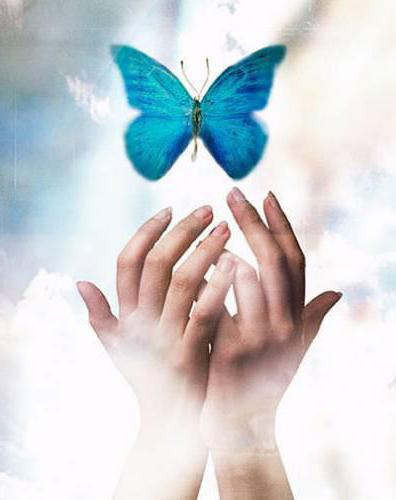 «В чем опасность токсикомании?»